Домашнее задание от 18.09.23.Для групп А, Б. Повторение. Повторять к каждому уроку:Музыкальный звук;Сколько регистров, какое, расположение;Расположение ноты "до" на клавиатуре (играть на клавиатуре с произношением вслух).Октава - это расстояние от одной ноты "до" до следующей ноты "до". Первая октава.На последнем уроке начали проходить названия октав. С названием одной октавы мы уже познакомились - "Первая октава" Нужно выучить её название, запомнить расположение на клавиатуре и переписать все семь нот этой октавы на нотный стан."Первая октава" так называется потому что она находится ближе всего к исполнителю и потому что её звуки чаще всего встречается во всей музыке. Так как они удобны для исполнения."Первая октава" находится в среднем регистре.Ноты "Первой октавы пишутся в скрипичном ключе. На нотном стане расположены по порядку на линеечках и между, начиная с "до".*Перепишите ноты первой октавы себе в тетрадь: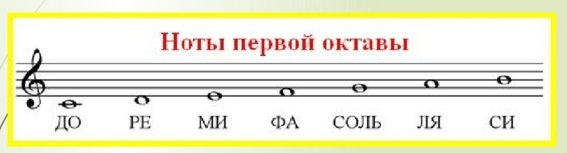 Прописи. Мы будем учить наизусть написание каждой ноты. Начнём с ноты "до" первой октавы. Нота "до" пишется на первой добавочной линеечке под нотным станом. Выучить расположение, произносить вслух и прописать в тетради ещё одну строчку нотного стана. 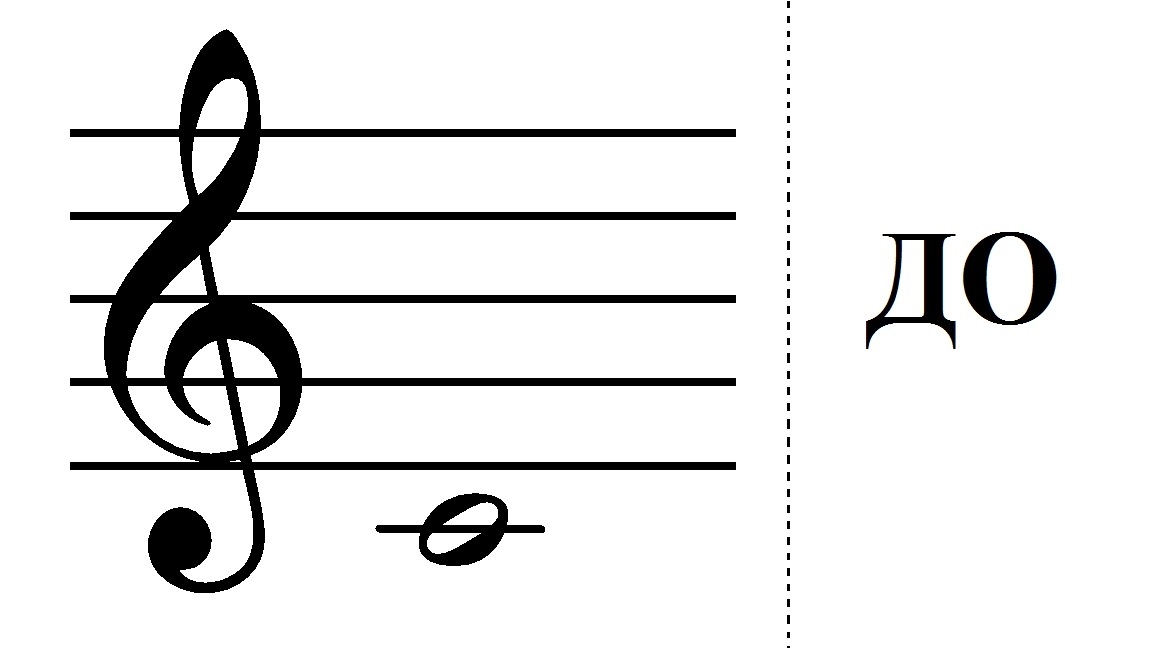 Также, пропишите ещё один листок тренировочных прописей со скрипичный ключом. Прописи нужно распечатать, подписать на листке фамилию и имя ребëнка. 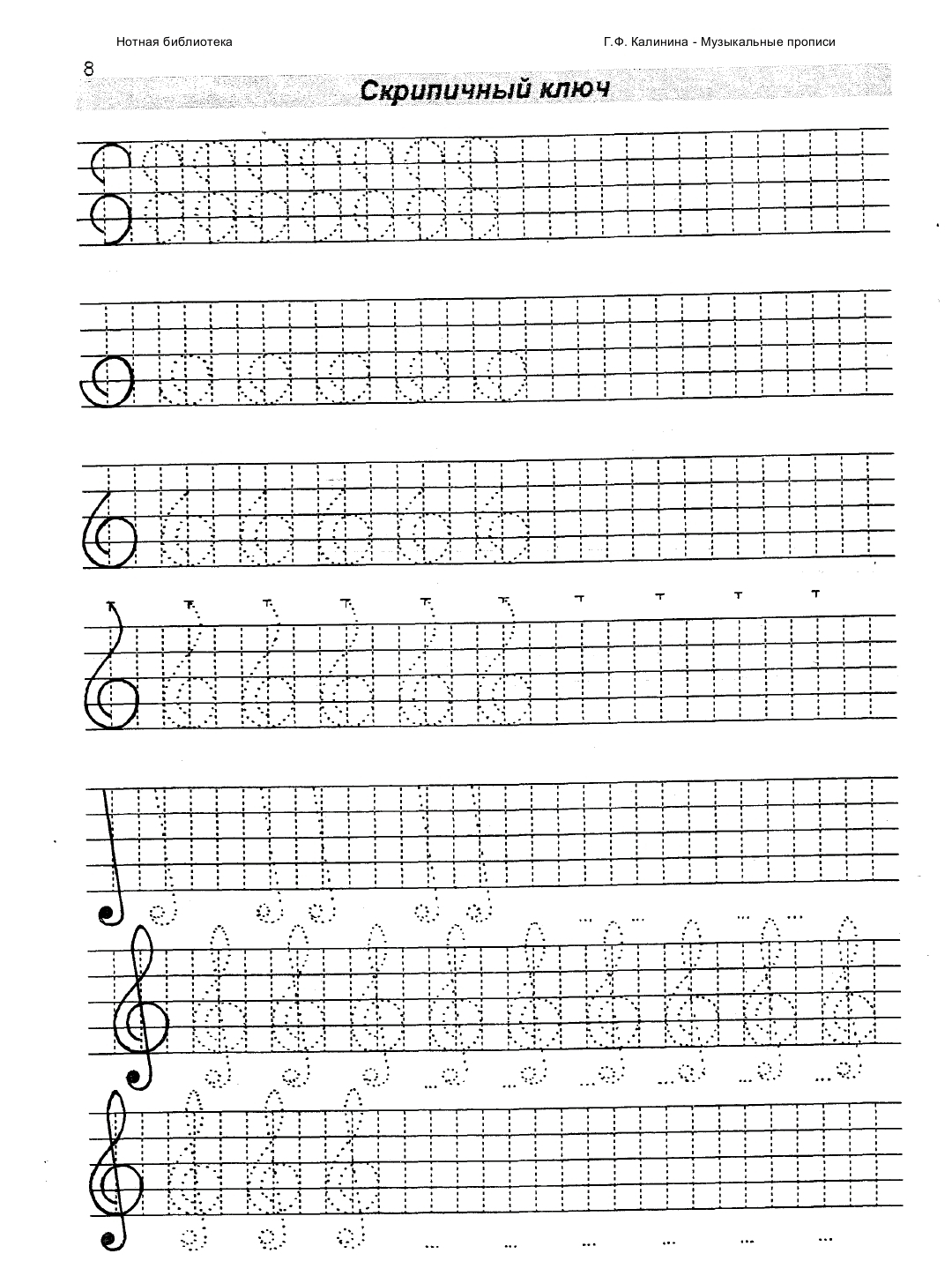 